        جامعة الزقازيق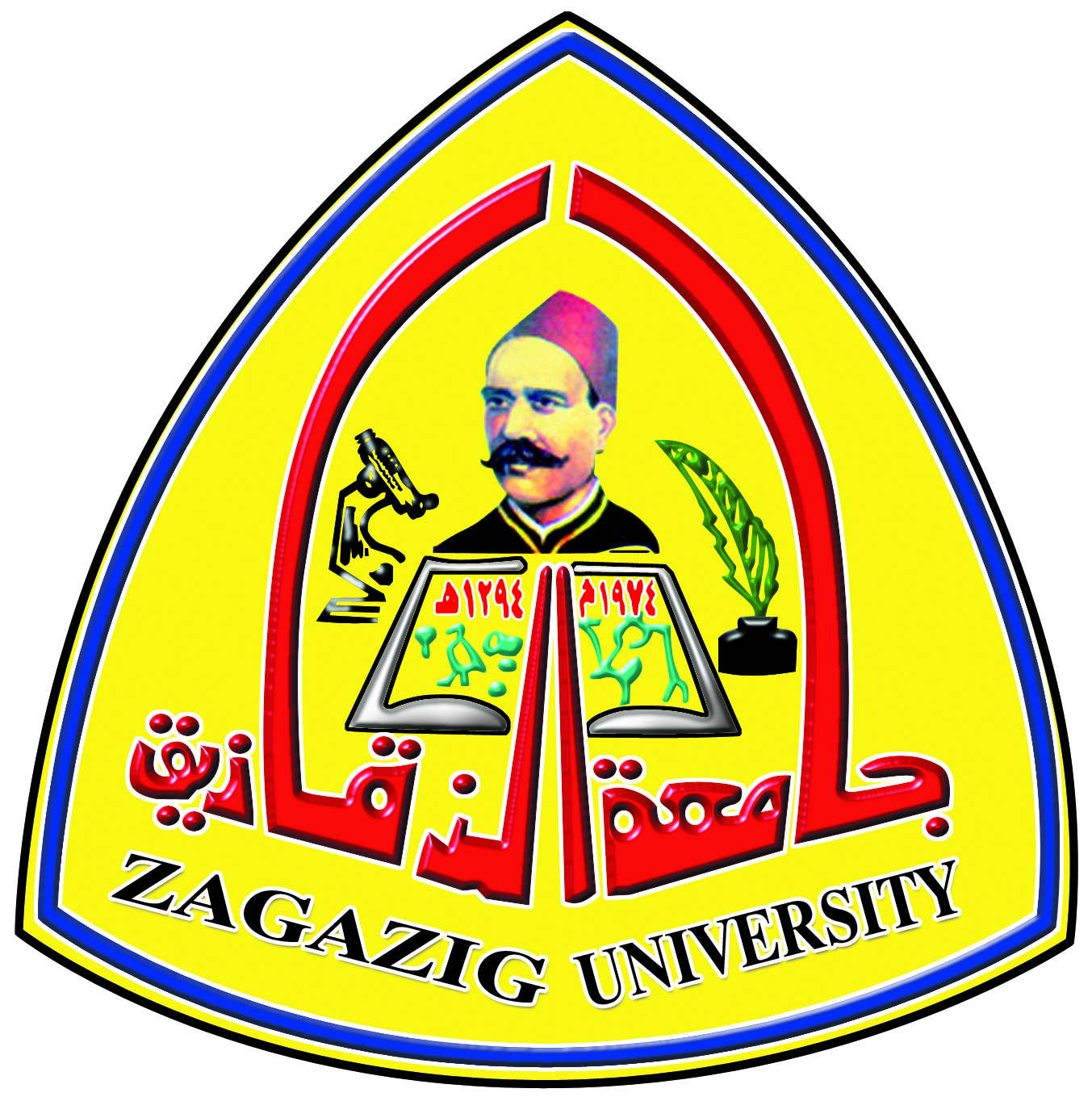 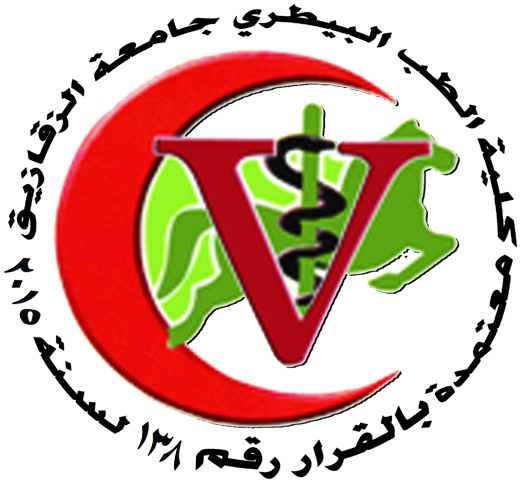       كلية الطب البيطرى      وحدة ادارة الجودةتشكيل فريق اعداد الدراسة الذاتية لكلية الطب البيطرى 2019 (فريق منسقين الاقسام)تابع/ تشكيل فريق اعداد الدراسة الذاتية لكلية الطب البيطرى 2019 (فريق منسقين الاقسام)تابع/ تشكيل فريق اعداد الدراسة الذاتية لكلية الطب البيطرى 2019 (فريق منسقين الاقسام)   المدير التنفيذى للوحدة					 رئيس مجلس الادارة والعميدأ.د/ محمد السيد محمد محمد				أ.د/ عبد العليم فؤاد عبدالعليممالقسممنسقالاسمملاحظات1مراقبة الأغذية(صحة وتكنولوجيا الألبان)طلابد/ محمد عبدالحكيم بيومى1مراقبة الأغذية(صحة وتكنولوجيا الألبان)دبلومد/ محمد عزت أحمد1مراقبة الأغذية(صحة وتكنولوجيا الألبان)ماجستيرد/ أسماء صلاح محمد1مراقبة الأغذية(صحة وتكنولوجيا الألبان)دكتوراهد/ رانيا محمد كمال محمد1مراقبة الأغذية(صحة وتكنولوجيا اللحوم)طلابد/ محمد عبدالله محمد1مراقبة الأغذية(صحة وتكنولوجيا اللحوم)دبلومد/ كريمة محمد عيسى1مراقبة الأغذية(صحة وتكنولوجيا اللحوم)ماجستيرد/ رشا محمد البيومى1مراقبة الأغذية(صحة وتكنولوجيا اللحوم)دكتوراهد/ أحمد السيد ثروت2تنمية الثروة الحيوانيةطلابأ.د/ ايمان السيد العربى2تنمية الثروة الحيوانيةدبلومد/ احمد السيد عمر2تنمية الثروة الحيوانيةماجستيرد/ فردوس عبد الوهاب محمد2تنمية الثروة الحيوانيةدكتوراهد/ ايمن عبد اللطيف صالح3الجراحة والاشعةطلابد/ مصطفى عبدالرؤوف محمد منصور3الجراحة والاشعةدبلومد/ شيماء أحمد محمد عزالدين3الجراحة والاشعةماجستيرد/ أحمد عبدالباسط أحمد اسماعيل3الجراحة والاشعةدكتوراهد/ أحمد عبدالباسط أحمد اسماعيل4الطفيلياتطلابد/ رفعت عاطف4الطفيلياتدبلومد/ ايمان احمد على حسانين4الطفيلياتماجستيرد/ ريهام جمال ابو العلا4الطفيلياتدكتوراهد/ منى  محمد عبدالرحمن 5الفارماكولوجىطلابد/ عزة محمد أبو المعاطى5الفارماكولوجىدبلومد/ احمد شعبان عبدالعزيز5الفارماكولوجىماجستيرد/ سهير عبداللطيف عبداللطيف5الفارماكولوجىدكتوراهد/ هشام أحمد محمد اسماعيل6الأمراض المشتركةطلابد/ هبة أحمد عبدالله6الأمراض المشتركةدبلومد/ رشا مصطفى أبو العز6الأمراض المشتركةماجستيرد/ رشا محمد على غريب6الأمراض المشتركةدكتوراهد/ عبدالله محمد أمين7التشريح والأجنةطلابد/ أحمد عبدالفتاح حسن7التشريح والأجنةدبلومد/ ايناس الهادى احمد7التشريح والأجنةماجستيرد/ شريف خيرى عبدالعاطى7التشريح والأجنةدكتوراهد/ هناء محمد الغزالى مالقسممنسقالاسمملاحظات8التوليد والتناسلطلابد/ اسماء عبداللطيف عبدالله8التوليد والتناسلدبلومد/ مها سعد عبداللطيف الجبالى8التوليد والتناسلماجستيرد/ فاطمة محمد على ابراهيم8التوليد والتناسلدكتوراهد/ هانى لطفى حفنى9طب الطيور والأرانبطلابد/ هالة محمد نبيل9طب الطيور والأرانبدبلومد/ اشرف حامد حسين9طب الطيور والأرانبماجستيرد/ ريهام محمد محمد البكرى9طب الطيور والأرانبدكتوراهد/ نجلاء فتحى سعيد10أمراض الأسماك ورعايتهاطلابد/ محمد الهادى احمد10أمراض الأسماك ورعايتهادبلومد/ شيماء عبدالكريم على10أمراض الأسماك ورعايتهاماجستيرد/ رويدا ابراهيم السيد10أمراض الأسماك ورعايتهادكتوراهد/ عفاف نورالدين11طب الحيوانطلابد/ 11طب الحيواندبلومد/ 11طب الحيوانماجستيرد/ 11طب الحيواندكتوراهد/ 12الميكروبيولوجياطلابد/ ياسمين حسانين ابراهيم12الميكروبيولوجيادبلومد/ هند محمد سعيد12الميكروبيولوجياماجستيرد/ مروة ابراهيم ابراهيم12الميكروبيولوجيادكتوراهد/ نورهان خيرى عبدالعزيز13الفيرولوجياطلابد/ فاطمة محمد عبدالله احمد13الفيرولوجيادبلومد/ شيماء محمد جلال محمد13الفيرولوجياماجستيرد/ جميلات قطب فرج قطب13الفيرولوجيادكتوراهد/ احمد السيد عبدالحليم14الباثولوجياطلابد/ نورا محمد عبدالعزيز14الباثولوجيادبلومد/ مصطفى سليم14الباثولوجياماجستيرد/ السيد رشاد العطار14الباثولوجيادكتوراهد/ عبدالمنعم على 15الباثولوجيا الاكلينيكيةطلابد/ احمد نعمة الله فرحات عطية15الباثولوجيا الاكلينيكيةدبلومد/ عماد عبدالسلام احمد15الباثولوجيا الاكلينيكيةماجستيرد/ شيماء عبدالله الجمل15الباثولوجيا الاكلينيكيةدكتوراهد/ شفاء على محمد مصطفى المندراوى16التغذي والتغذية الاكلينيكيةطلابد/ عبدالله النجدى16التغذي والتغذية الاكلينيكيةدبلومد/ شيماء احمد ابراهيم16التغذي والتغذية الاكلينيكيةماجستيرد/ صبرى عبدالجواد16التغذي والتغذية الاكلينيكيةدكتوراهد/ محمد السيد محمد حسنمالقسممنسقالاسمملاحظات17الصحة العامة البيطريةطلابد/ ايمن محمد مجاهد17الصحة العامة البيطريةدبلومد/ ازهار فخرى17الصحة العامة البيطريةماجستيرد/ أميرة سمير عطية17الصحة العامة البيطريةدكتوراهد/ ايناس ناصف سعيد18الطب الشرعى والسمومطلابد/ ميادة رجب فرج18الطب الشرعى والسمومدبلومد/ ولاء محمد الهادى18الطب الشرعى والسمومماجستيرد/ تامر سعيد امام18الطب الشرعى والسمومدكتوراهد/ تغريد صابر محمد19الفسيولوجىطلابد/ هدى عبدالله19الفسيولوجىدبلومد/ رضا محمد محمد عبدالعزيز19الفسيولوجىماجستيرد/ شيماء ابراهيم19الفسيولوجىدكتوراهد/ هيام احمد20الكيمياء الحيويةطلابد/ 20الكيمياء الحيويةدبلومد/ 20الكيمياء الحيويةماجستيرد/ 20الكيمياء الحيويةدكتوراهد/ 21الهستولوجياطلابد/ رشا رجب محمود21الهستولوجيادبلومد/ وائل عبدالمنعم غنيم21الهستولوجياماجستيرد/ دينا محمد الصادق21الهستولوجيادكتوراهد/ سوزان احمد على